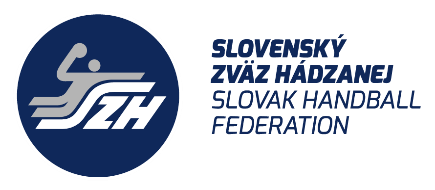 Zo dňa  				22.4.2024Vec: Pozvánka na zraz Na návrh regionálneho trénera regiónu Trenčianskeho a Žilinského kraja pozývame hráčku/ky Vášho klubu na akciu regionálneho družstva Talent programu v kategórii ročníkov 2008 a 2009,  ktorá sa uskutoční v termíne 25. apríla 2024  nasledovne:Program:Zraz o 13:00 hod pri Billa v Bytči (Hlavná 1363)Odchod autami do Zubří             Prípravný zápas od 15:00 hod do 17:00 hodĽahké občerstvenieOdchod domov o 17:30 hod zo ZubříPozvané hráčky na zraz:   TJ Sokol Bánovce n/B: Alexandra SpaščukováMHK  Bytča:  Lucia Valientová, Kristína Sekáčová, Kristína Görögová, Ema AugustínováHK- Slávia Partizánske: Bianka Fabová, Simona Morávková, Lillien Budošová, Lea MrížováHK AS Trenčín: Darina Nebusová, Liliana Krížková, Karin Ivaničová, Viktória Opatovská, Melánia KrížkováŠA Trenčín: Mária Mistríková, Gabriela Koníčková, Adela BuryováSMF-HK  Žilina: Terézia Matisová, Mária Bartková, Adela Učníková, Viktória Benedigová, Emma MistríkováCestovné: 		Nebude preplatené.Prines si so sebou: biele tričko a čierne trenky, športovú obuv do haly, loptu, fľašu na vodu, občiansky preukaz alebo pas, preukaz poistenca, zápasové chrániče individuálne, teplakové klubové súpravy Poznámka: 		Keď sa nemôžete z vážnych dôvodov akcie zúčastniť, obratom to oznámte trénerovi družstva na email: rntbartkova@gmail.com a regionálnemu manažérovi na email: klacanskyewto@gmail.com
Žiadame kluby, aby informovali hráčky o konanom zraze.Tešíme sa na stretnutie!S pozdravom,Mgr. Renáta Bartková				               	Regionálny tréner SZH – region stred				TJ Sokol Bánovce n/B, MHK Bytča, HK Slávia Partizánske, HK AS Trenčín, ŠA Trenčín, SMF-HK  Žilina